登革熱及茲卡病毒感染症防疫須知登革熱、茲卡病毒感染症其傳染途徑相同，主要經由帶有病毒之斑蚊叮咬傳染，目前無疫苗可預防，故避免病媒蚊叮咬是最重要的預防方法。
一、防蚊措施：(1)戶外活動時建議使用經衛生福利部核可、含DEET的防蚊液，並依照標籤指示說明正確使用。(2)長時間戶外活動時，應穿著淺色長袖衣褲，並可在衣服上噴灑防蚊液，增強保護效果。(3)至流行地區活動時，應選擇裝有紗窗或空調設備的居住場所。(4)如果確診為登革熱或茲卡病毒感染症，發病期間要待在蚊帳內或室內，避免被蚊子叮咬造成下一波傳染。二、清除家戶內外孳生源。三、自疫情流行地區入境後應自主健康監測14天，如出現發燒、頭痛、後眼窩痛、肌肉關節痛、出疹等症狀時，應儘速就醫，並主動告知醫師旅遊史。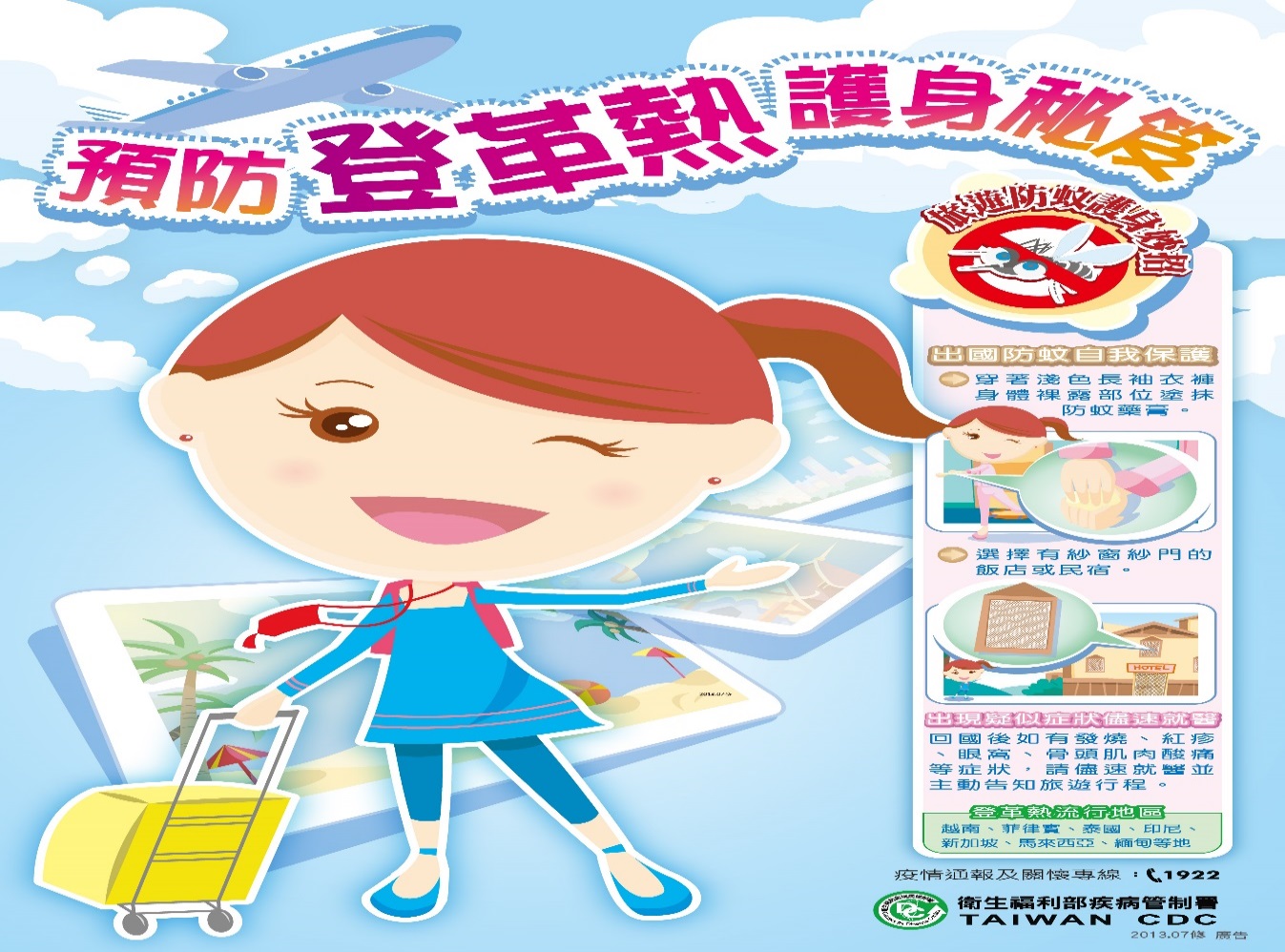 衛生保健組~關心您